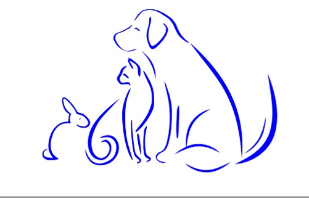 METHUEN VETERINARY HOSPITAL15 Lowell StreetMethuen, MA  01844www.methuenveterinaryhospital.comOUR PAYMENT POLICYIt is our policy here at Methuen Veterinary Hospital that every client pays for services at the time they are rendered.We will accept cash, Visa, MasterCard, Discover, American Express and Care Credit. We do not accept personal checks.Financially, the hospital is not able to take on the responsibility associated with a billing system, the checking of each client’s credit rating and the sending of monthly statements. Rather than raise our fees as much as five percent to cover a charge system, this hospital would prefer to keep our fees as reasonable as possible.If financial problems exist, please make arrangements with your bank/finance company to cover services rendered. In the unlikely event that an account is not paid in full, bills will be sent our each month on the first of the month. In order to offset the cost of this billing, there will be a monthly $2.00 statement handling fee as well as a monthly 1.5% service charge. In order to avoid the $2.00 statement handling fee and 1.5% service charge, payments must be received prior to the first of the month. If paying by personal check is approved by Methuen Veterinary Hospital and is returned to us by your bank or financial institution, there is a $25.00 returned check fee. Please sign and date below to acknowledge these policies,Signature								DatePlease Print Your Name